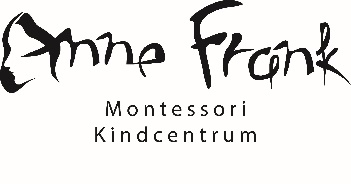 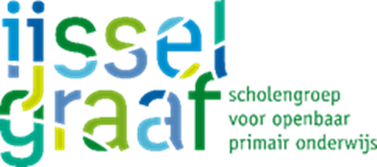 Protocol fysiek, verbaal en psychisch geweld en agressie Elke IJsselgraafschool moet een veilige school zijn. Een school waar geen plaats is voor (seksuele) intimidatie, agressie, geweld, discriminatie, vandalisme of diefstal. Van ieder die bij de school betrokken is wordt verwacht dat hij of zij respect heeft voor de ander en diens eigendommen met inbegrip van schoolgebouw en schoolomgeving.Het is daarom van belang dat alle bij school betrokkenen bekend zijn met de geldende en hierna beschreven kaders. Op de naleving ervan moet worden toegezien door alle betrokkenen, leerkrachten en schoolleiding in het bijzonder.Uitgangspunt is dat fysiek-, verbaal - en psychisch geweld en agressie niet getolereerd worden. Als het voorkomt, dan wordt er direct ingegrepen. Dit geldt voor leerkrachten, leerlingen en ouders. Onder fysiek geweld verstaan we o.a. slaan, schoppen, bijten, krabben. Met verbaal geweld bedoelen we o.a. schelden, roddelen. Onder psychisch geweld verstaan we o.a. buitensluiten, pesten, kleineren. Preventief Zorgen voor een veilig pedagogisch school- en groepsklimaat. Leerkracht als rolmodel. Uitdragen van de pedagogische visie van onze school naar ouders toe. Zorgdragen voor een open communicatie naar ouders toe. Curatief Voor kinderen die daarvoor in aanmerking komen, wordt een externe sociale vaardigheidstraining  geadviseerd. Als kinderen elkaar pijn doen, wordt er direct ingegrepen door de leerkracht. De kinderen worden uit elkaar gehaald en op hun gedrag aangesproken. In een gesprek met de leerkracht en de kinderen wordt de situatie geanalyseerd en geven de kinderen aan hoe het een volgende keer anders kan. Bij herhaling volgen er sancties, afhankelijk van de leeftijd van de kinderen. In onderling overleg en/of teamvergadering worden sancties besproken en vastgelegd. Bij herhaling van bovenvermeld gedrag door hetzelfde kind, worden de ouders uitgenodigd voor een gesprek en worden afspraken gemaakt over sancties thuis en op school. Deze afspraken worden schriftelijk vastgelegd en ondertekend door beide partijen. Bij herhaling van ernstig ongewenst gedrag waarbij psychisch of lichamelijk geweld wordt toegebracht aan derden, treedt het protocol schorsing en verwijdering van leerlingen in werking. Bij het escaleren van geweld (leerlingen) handelen we als volgt: inschakelen van een collega; het kind of de leerkracht uit de bedreigende situatie halen; indien nodig het kind in bedwang houden; zelf rustig blijven; een collega houdt toezicht op de klas; het kind in een rustige ruimte af laten koelen; de ouders worden altijd van de situatie op de hoogte gebracht. Bij het escaleren van geweld (ouders) handelen we als volgt: inschakelen van een collega en/of directie; leerkracht uit de bedreigende situatie halen; ouder kalmeren; de directie gaat een gesprek aan met de ouder en hoort ook de leerkracht;Indien nodig wordt een vervolgafspraak gemaakt.Zowel de ouders als de leerkracht kan de vertrouwenspersoon inschakelen.